TEK YÖNLÜ KASET 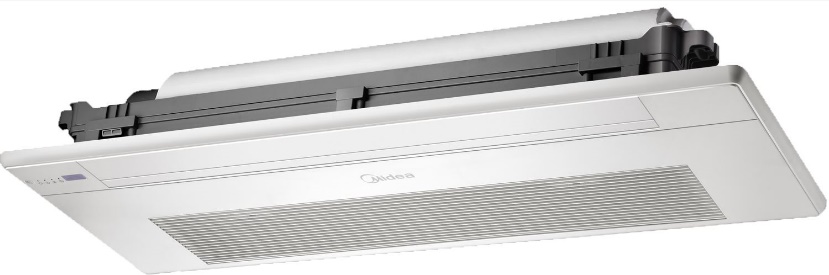 Kompakt tasarım, minimum 153 mm kalınlığa sahip ultra ince gövde, özellikle lobiler ve küçük toplantı odaları gibi dar tavanlar için uygundur. Yüksek kaliteli hava için ayrılmış taze hava giriş portu rahat ve sağlıklı bir ortam yaratır.Min. 153mm kalınlıkYüksek kaldırma pompasıTemiz hava, gelişmiş hava kalitesiMin. 153mm KalınlıkKompakt tasarım, minimum 153 mm kalınlığa sahip ultra ince gövdeYüksek kaldırma pompası750mm ön kafalı standart dahili drenaj pompasıTemiz Hava, Geliştirilmiş Hava KalitesiYüksek kaliteli hava için ayrılmış taze hava giriş portu rahat ve sağlıklı bir ortam yaratır